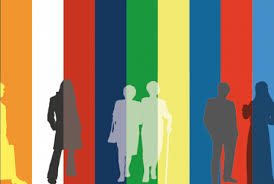                                                                                             Octobre 2023 RapporteurSidi BARRYMINISTÈRE DE LA FONCTION PUBLIQUE DU TRAVAIL ET DE LA PROTECTION SOCIALE-------CABINET-------SECRETARIAT PERMANENT DE LA MODERNISATION DE L’ADMINISTRATION ET DE LA BONNE GOUVERNANCE 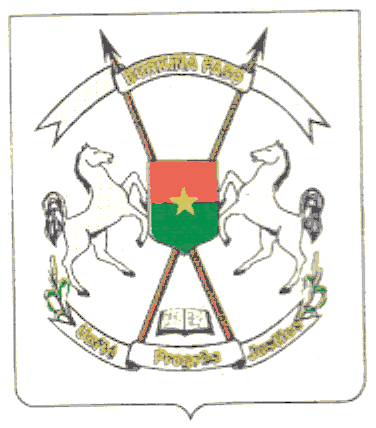 BURKINA FASOUnité - Progrès – JusticeType d’activitéRéunion trimestrielle/ vendredi 20 octobre 2023ThèmeBilan Consultations publiques PAN4 PGO et perspectivesOrganisateurDPBG / SP-MABGNombre de participants15LieuSalle de réunion SP MABGHeures  de début14 heures 30Heures de fin15 heures 50Points discutés et décisionsConsultations publiques PAN4 PGO dans les régionsParticipations des acteursPréoccupations des forces vives dans les régionsBilan moralPoints forts et points faibles.Propositions : Tirer les enseignements des difficultés et améliorer le processus de mobilisation des acteursPoursuivre la communication pour l’appropriation du concept de gouvernement ouvertRenforcer la participation des acteurs.Perspectives pour la co-création du PAN4TDRs et lettres de l’atelier de développement des projets d’engagements et d’élaboration du PAN4 qui se déroulera du 6 au 11 novembre 2023 à KoudougouFaire une synthèse des propositions issues des consultations publiques et des consultations en ligne ;Mobilisation des facilitateurs pour leur pleine participation à l’atelier.Divers.Engagement de la société civile et l’administration pour la suite de la co-créationPoursuivre la mobilisation de ressources financière pour la suite du processusIdentifier les étapes restantes pour la co-céation